Администрации и  Думы  Брусничного  сельского поселения  № 8 от 04.0 8.2020  года.Официально в номере :   Отчет  об исполнении бюджета   Брусничного  сельского  поселения  за  1  полугодие  2020  года.     О проведении  публичных  слушаний  по  решению  Думы Брусничного  сельского поселения № 37  от 01.07.2020 года.      О  внесении  изменений  и  дополнений  Устав  Брусничного  муниципального  образования.*******************************************************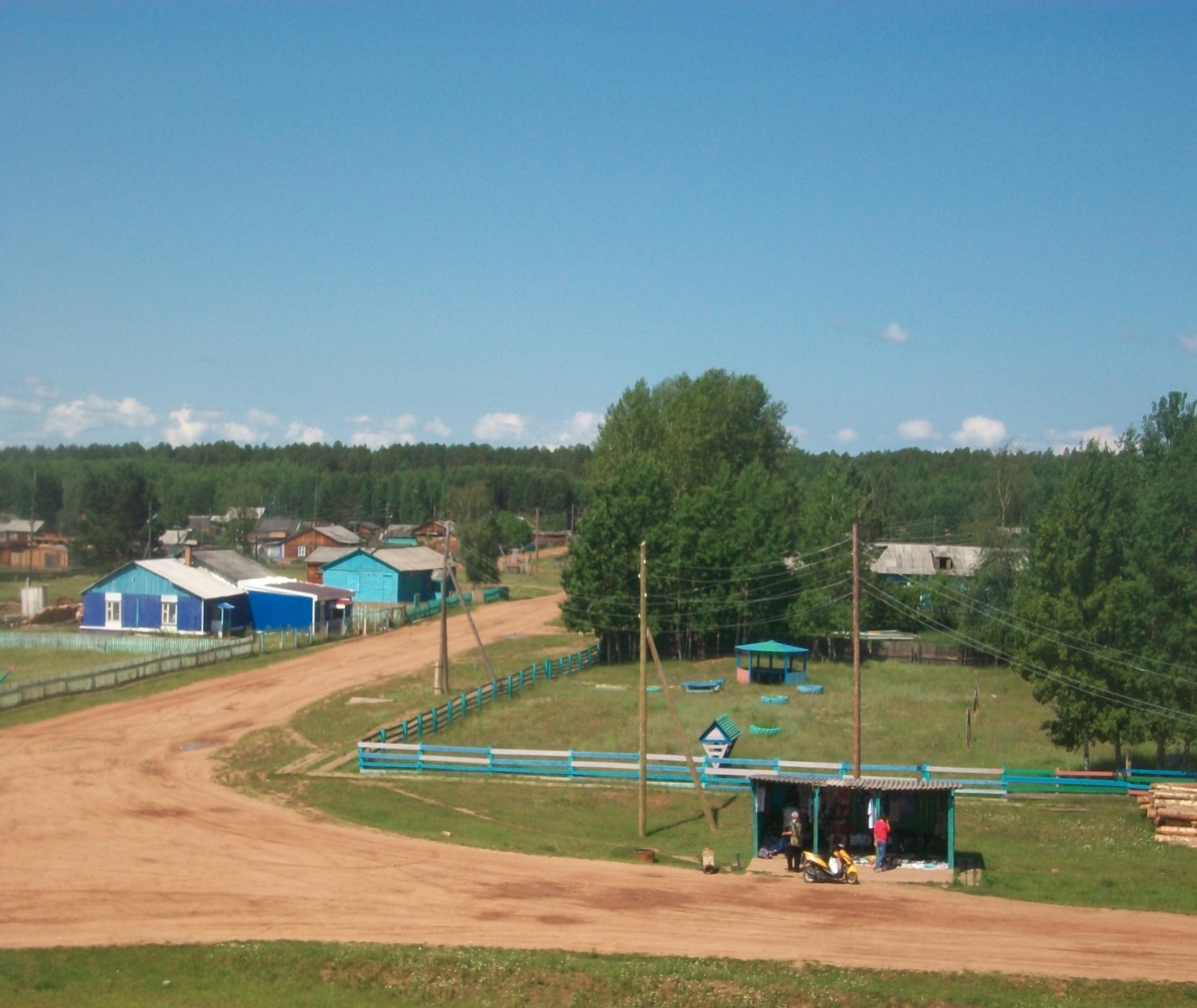 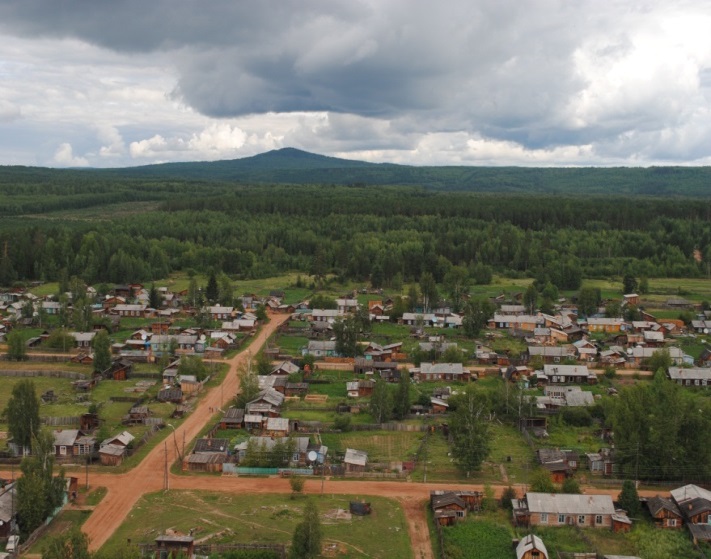                                                                           П О С Т А Н О В Л Е Н И ЕОт «  23  »  июля     2020 г. № 22 п. Брусничный«Об утверждении отчета об исполнениибюджета Брусничного муниципального образования за 1 полугодие 2020 года» В соответствии с главой 25.1, статьей 264.2 Бюджетного кодекса РФ, Положением о бюджетном процессе в Брусничном муниципальном образовании:                                                 П О С Т А Н О В Л Я Ю:Утвердить отчет об исполнении бюджета Брусничного муниципального образования за 1 полугодие 2020 года по приложениям 1, 2, 3, 4, 5, 6, 7 со следующими показателями:Доходы  –    3 816,8 тыс. руб.Расходы  –   4 085,2 тыс. руб.Дефицит  –      268,4 тыс. руб.Направить отчет об исполнении бюджета поселения за 1 полугодие 2020 года в Думу Брусничного сельского поселения Нижнеилимского района.В соответствии со ст. 36 БК РФ опубликовать отчет об исполнении бюджета поселения  в СМИ.Контроль за исполнением данного постановления оставляю за собой.Глава Брусничногомуниципального образования                                                                 В.Л. БелецкийПриложение № 1 к постановлению администрации Брусничного сельского поселения Нижнеилимского района "Об утверждении отчета об исполнении бюджета Брусничного муниципального образования за 1 полугодие 2020 года       от "   23    "   07      2020г №   22     ОТЧЕТ ОБ ИСПОЛНЕНИИ ДОХОДОВ БЮДЖЕТА БРУСНИЧНОГО МУНИЦИПАЛЬНОГО ОБРАЗОВАНИЯ ПО КОДАМ КЛАССИФИКАЦИИ ДОХОДОВ БЮДЖЕТОВ ЗА 1 ПОЛУГОДИЕ 2020 ГОДА.Приложение № 2 к постановлению администрации Брусничного сельского поселения Нижнеилимского района "Об утверждении отчета об исполнении бюджета Брусничного муниципального образования за 1 полугодие 2020 года       от "   23    "   07      2020г №   22                                                    ОТЧЁТ ОБ ИСПОЛНЕНИИ БЮДЖЕТА БРУСНИЧНОГО МУНИЦИПАЛЬНОГО ОБРАЗОВАНИЯ  ЗА 1 ПОЛУГОДИЕ 2020 ГОДАПО РАЗДЕЛАМ И ПОДРАЗДЕЛАМ КЛАССИФИКАЦИИ РАСХОДОВ БЮДЖЕТОВ РОССИЙСКОЙ ФЕДЕРАЦИИПриложение № 3 к постановлению администрации Брусничного сельского поселения Нижнеилимского района "Об утверждении отчета об исполнении бюджета Брусничного муниципального образования за 1 полугодие 2020 года       от "   23    "   07      2020г №   22     ОТЧЁТ ОБ ИСПОЛНЕНИИ БЮДЖЕТА БРУСНИЧНОГО МУНИЦИПАЛЬНОГО ОБРАЗОВАНИЯ ЗА 1 ПОЛУГОДИЕ 2020 ГОДА
ПО РАЗДЕЛАМ, ПОДРАЗДЕЛАМ, ЦЕЛЕВЫМ СТАТЬЯМ И ВИДАМ РАСХОДОВ КЛАССИФИКАЦИИ РАСХОДОВ БЮДЖЕТОВ РФПриложение № 5 к постановлению администрации Брусничного сельского поселения Нижнеилимского района "Об утверждении отчета об исполнении бюджета Брусничного муниципального образования за 1 полугодие 2020 года       от "   23    "   07      2020г №   22     ОТЧЁТ ОБ ИСПОЛНЕНИИПО ИСТОЧНИКАМ ВНУТРЕННЕГО ФИНАНСИРОВАНИЯ ДЕФИЦИТАБЮДЖЕТА БРУСНИЧНОГО МУНИЦИПАЛЬНОГО ОБРАЗОВАНИЯ ПО КОДАМ КЛАССИФИКАЦИИ ИСТОЧНИКОВ ФИНАНСИРОВАНИЯ ДЕФИЦИТОВ БЮДЖЕТОВ ЗА 1 ПОЛУГОДИЕ 2020 ГОДАПриложение  № 6 к постановлению администрации Брусничного сельского поселения Нижнеилимского района "Об утверждении отчета об исполнении бюджета Брусничного муниципального образования за 1 полугодие 2020 года       от "   23    "   07      2020г № 22     ОТЧЕТ ОБ ИСПОЛНЕНИИ ПРОГРАММЫ МУНИЦИПАЛЬНЫХ ВНУТРЕННИХ ЗАИМСТВОВАНИЙ БРУСНИЧНОГО МУНИЦИПАЛЬНОГО ОБРАЗОВАНИЯ
 ЗА 1 ПОЛУГОДИЕ 2020 ГОДАПриложение  № 7 к постановлению администрации Брусничного сельского поселения Нижнеилимского района "Об утверждении отчета об исполнении бюджета Брусничного муниципального образования за 1 полугодие 2020 года       от "   23    "   07      2020г № 22     ОТЧЕТ ОБ ИСПОЛНЕНИИ РЕЗЕРВНОГО ФОНДА   БРУСНИЧНОГО МУНИЦИПАЛЬНОГО ОБРАЗОВАНИЯ ЗА 1 ПОЛУГОДИЕ 2020 ГОДА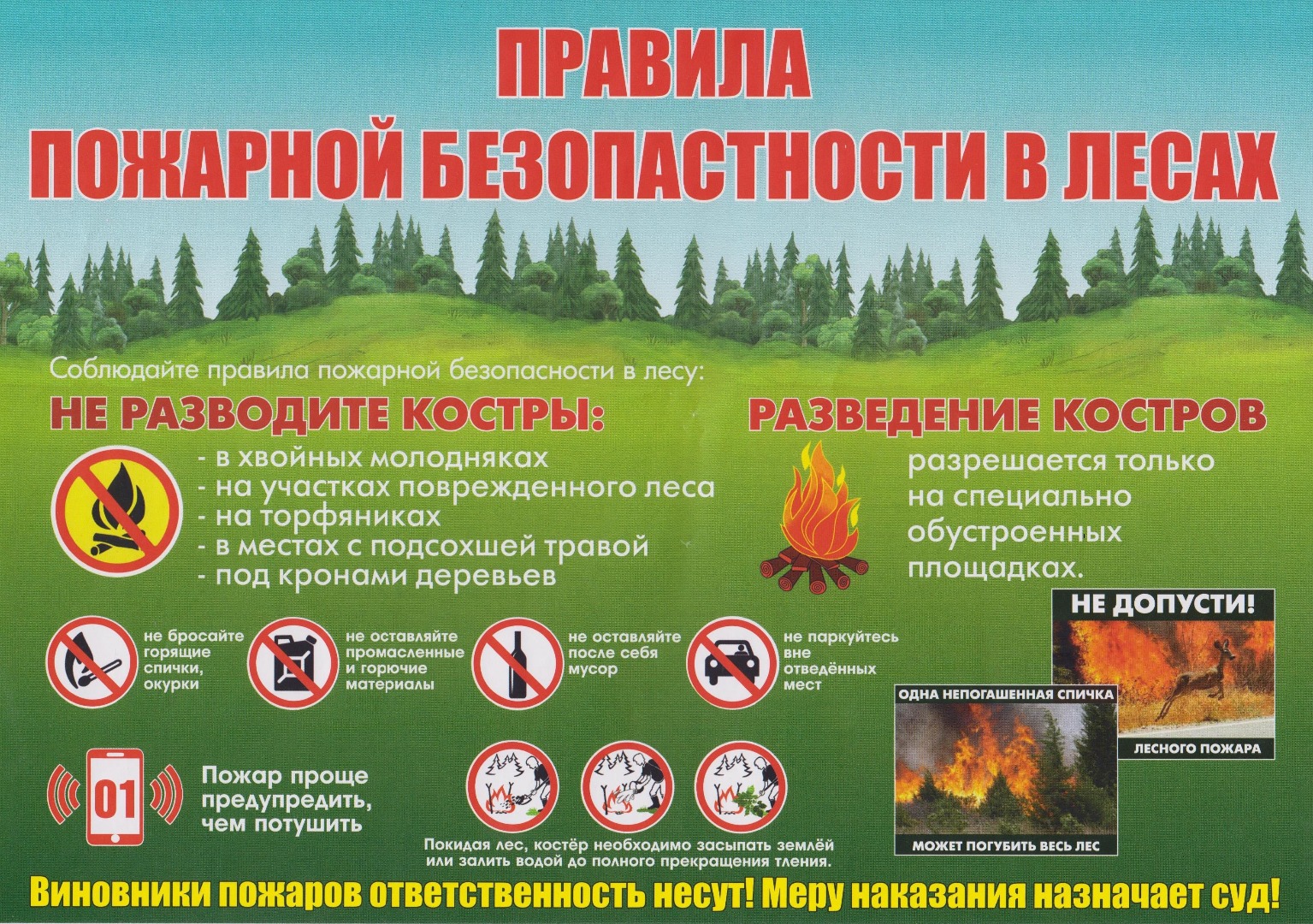 Администрация и Дума Брусничного сельского поселенияГлавный редактор- Белецкий  В.Л.Ответственный за выпуск – Сотиева Е.В.                                                                                                                                   «Вестник» Администрации иДумы Брусничного  сельскогоПоселения выходит 1 раз в месяц                                                                                                                      Бесплатно Тираж 10 экземпляров     В здании администрации Брусничного  сельского  поселения 25.07.2020 года состоялись  публичные слушания по  Проекту решения Думы Брусничного сельского поселения от 01.07.2020г. № 37 «О внесении изменений и дополнений в Устав Брусничного муниципального образования».  Было  вынесено  решение: Рекомендовать депутатам Думы Брусничного сельского поселения принять решение «О внесении изменений и дополнений в Устав Брусничного муниципального образования».            Российская Федерация           Иркутская область                Нижнеилимский  муниципальный район                       АДМИНИСТРАЦИЯ              Брусничного сельского поселения             Нижнеилимского районаНаименование платежейКод 
бюджетной классификацииПлан на 2020 годИсполнение за 1 полугодие 2020 года% исполненияНаименование платежейКод 
бюджетной классификацииПлан на 2020 годИсполнение за 1 полугодие 2020 года% исполненияНАЛОГОВЫЕ И НЕНАЛОГОВЫЕ ДОХОДЫ000 1 00 00000 00 0000 000445,0183,041НАЛОГОВЫЕ  ДОХОДЫ000 1 00 00000 00 0000 000445,0183,041НАЛОГИ НА ПРИБЫЛЬ, ДОХОДЫ000 1 01 00000 00 0000 00069,024,736Налог на доходы физических лиц000 1 01 02000 01 0000 11069,024,736НАЛОГИ НА ТОВАРЫ (РАБОТЫ, УСЛУГИ), РЕАЛИЗУЕМЫЕ НА ТЕРРИТОРИИ РОССИЙСКОЙ ФЕДЕРАЦИИ000 1 03 00000 00 0000 000374,0152,241Акцизы по подакцизным товарам (продукции), производимым на территории Российской Федерации000 1 03 02000 01 0000 110374,0152,241НАЛОГИ НА ИМУЩЕСТВО000 1 06 00000 00 0000 0000,0-0,40Земельный налог000 1 06 06000 00 0000 1100,0-0,4-ГОСУДАРСТВЕННАЯ ПОШЛИНА000 1 08 00000 00 0000 0002,00,00Государственная пошлина за совершение нотариальных действий (за исключением действий, совершаемых консульскими учреждениями Российской Федерации)000 1 08 04000 01 0000 1102,00,00ДОХОДЫ ОТ ОКАЗАНИЯ ПЛАТНЫХ УСЛУГ И КОМПЕНСАЦИИ ЗАТРАТ ГОСУДАРСТВА000 1 13 00000 00 0000 0000,06,50      Доходы от компенсации затрат государства000 1 13 01000 00 0000 1300,06,50БЕЗВОЗМЕЗДНЫЕ ПОСТУПЛЕНИЯ000 2 00 00000 00 0000 0007 621,53 633,848БЕЗВОЗМЕЗДНЫЕ ПОСТУПЛЕНИЯ ОТ ДРУГИХ БЮДЖЕТОВ БЮДЖЕТНОЙ СИСТЕМЫ РОССИЙСКОЙ ФЕДЕРАЦИИ000 2 02 00000 00 0000 0007 621,53 633,848Дотации бюджетам бюджетной системы Российской Федерации000 2 02 10000 00 0000 1507 271,73 551,649Дотации на выравнивание бюджетной обеспеченности000 2 02 15001 00 0000 150421,3207,249Дотации бюджетам сельских поселений на выравнивание бюджетной обеспеченности000 2 02 15001 10 0000 150421,3207,249   Дотации бюджетам на поддержку мер по обеспечению сбалансированности бюджетов000 2 02 15002 00 0000 150650,0122,019   Дотации бюджетам на поддержку мер по обеспечению сбалансированности бюджетов000 2 02 15002 00 0000 150650,0122,019   Дотации на выравнивание бюджетной обеспеченности из бюджетов муниципальных районов, городских округов с внутригородским делением000 2 02 16001 00 0000 1506 200,43 222,452Дотации бюджетам сельских поселений на выравнивание бюджетной обеспеченности из бюджетов муниципальных районов000 2 02 16001 10 0000 1506 200,43 222,452Субсидии бюджетам бюджетной системы Российской Федерации (межбюджетные субсидии)000 2 02 20000 00 0000 150200,00,00Прочие субсидии000 2 02 29999 00 0000 150200,00,00Прочие субсидии бюджетам сельских поселений000 2 02 29999 10 0000 150200,00,00Субвенции бюджетам бюджетной системы Российской Федерации000 2 02 30000 00 0000 150149,882,255Субвенции местным бюджетам на выполнение передаваемых полномочий субъектов Российской Федерации000 2 02 30024 00 0000 1500,70,00Субвенции бюджетам сельских поселений на выполнение передаваемых полномочий субъектов Российской Федерации000 2 02 30024 10 0000 1500,70,00Субвенции бюджетам на осуществление первичного воинского учета на территориях, где отсутствуют военные комиссариаты000 2 02 35118 00 0000 150149,182,255Субвенции бюджетам сельских поселений на осуществление первичного воинского учета на территориях, где отсутствуют военные комиссариаты000 2 02 35118 10 0000 150149,182,255ВСЕГО ДОХОДОВ8 066,53 816,847тыс. руб.наименованиенаименованиеКФСРПлан 
на 2020 годИсполнение за 1 полугодие 2020 года%
исполненияОБЩЕГОСУДАРСТВЕННЫЕ ВОПРОСЫОБЩЕГОСУДАРСТВЕННЫЕ ВОПРОСЫ01.006 645,83 270,349Функционирование высшего должностного лица субъекта Российской Федерации и муниципального образованияФункционирование высшего должностного лица субъекта Российской Федерации и муниципального образования01.02894,8430,648Функционирование законодательных (представительных) органов государственной власти и представительных органов муниципальных образованийФункционирование законодательных (представительных) органов государственной власти и представительных органов муниципальных образований01.03490,5305,562Функционирование Правительства Российской Федерации, высших исполнительных органов государственной власти субъектов Российской Федерации, местных администраций Функционирование Правительства Российской Федерации, высших исполнительных органов государственной власти субъектов Российской Федерации, местных администраций 01.043 853,21 966,151Обеспечение деятельности финансовых, налоговых и таможенных органов и органов финансового (финансово-бюджетного) надзораОбеспечение деятельности финансовых, налоговых и таможенных органов и органов финансового (финансово-бюджетного) надзора01.061 110,9446,240Обеспечение проведения выборов и референдумовОбеспечение проведения выборов и референдумов01.07121,0121,0100Резервные фондыРезервные фонды01.1110,00,00Другие общегосударственные вопросыДругие общегосударственные вопросы01.13165,40,91НАЦИОНАЛЬНАЯ ОБОРОНАНАЦИОНАЛЬНАЯ ОБОРОНА02.00149,182,255Мобилизационная и вневойсковая подготовкаМобилизационная и вневойсковая подготовка02.03149,182,255НАЦИОНАЛЬНАЯ БЕЗОПАСНОСТЬ И ПРАВООХРАНИТЕЛЬНАЯ ДЕЯТЕЛЬНОСТЬНАЦИОНАЛЬНАЯ БЕЗОПАСНОСТЬ И ПРАВООХРАНИТЕЛЬНАЯ ДЕЯТЕЛЬНОСТЬ03.0020,00,00Другие вопросы в области национальной безопасности и правоохранительной деятельностиДругие вопросы в области национальной безопасности и правоохранительной деятельности03.1420,00,00НАЦИОНАЛЬНАЯ ЭКОНОМИКАНАЦИОНАЛЬНАЯ ЭКОНОМИКА04.00896,712,41Дорожное хозяйство (дорожные фонды)Дорожное хозяйство (дорожные фонды)04.09896,712,41ЖИЛИЩНО-КОММУНАЛЬНОЕ ХОЗЯЙСТВОЖИЛИЩНО-КОММУНАЛЬНОЕ ХОЗЯЙСТВО05.0021,00,00БлагоустройствоБлагоустройство05.0321,00,00ОХРАНА ОКРУЖАЮЩЕЙ СРЕДЫОХРАНА ОКРУЖАЮЩЕЙ СРЕДЫ06.00130,1130,0100Другие вопросы в области охраны окружающей средыДругие вопросы в области охраны окружающей среды06.05130,1130,0100ОБРАЗОВАНИЕОБРАЗОВАНИЕ07.0022,50,00Профессиональная подготовка, переподготовка и повышение квалификацииПрофессиональная подготовка, переподготовка и повышение квалификации07.0522,50,00КУЛЬТУРА, КИНЕМАТОГРАФИЯКУЛЬТУРА, КИНЕМАТОГРАФИЯ08.001 145,5521,245КультураКультура08.011 145,5521,245СОЦИАЛЬНАЯ ПОЛИТИКАСОЦИАЛЬНАЯ ПОЛИТИКА10.00144,069,148Пенсионное обеспечениеПенсионное обеспечение10.01144,069,148ОБСЛУЖИВАНИЕ ГОСУДАРСТВЕННОГО И МУНИЦИПАЛЬНОГО ДОЛГАОБСЛУЖИВАНИЕ ГОСУДАРСТВЕННОГО И МУНИЦИПАЛЬНОГО ДОЛГА13.001,00,00Обслуживание государственного внутреннего и муниципального долгаОбслуживание государственного внутреннего и муниципального долга13.011,00,00ИТОГО:ИТОГО:9 175,74 085,245КФСРНаименование КФСРКЦСРНаименование КЦСРКВРНаименование КВРПлан
на 2020 годИсполнение за 1 полугодие 2020 года%
исполненияИтого9 175,74 085,2450100ОБЩЕГОСУДАРСТВЕННЫЕ ВОПРОСЫОБЩЕГОСУДАРСТВЕННЫЕ ВОПРОСЫ6 645,83 270,3490102Функционирование высшего должностного лица субъекта Российской Федерации и муниципального образования2100000000Функционирование органов местного самоуправления городских и сельских поселений894,8430,6480102Функционирование высшего должностного лица субъекта Российской Федерации и муниципального образования2110000000Обеспечение реализации полномочий главы муниципального образования894,8430,6480102Функционирование высшего должностного лица субъекта Российской Федерации и муниципального образования2118100000Обеспечение деятельности главы муниципального образования894,8430,6480102Функционирование высшего должностного лица субъекта Российской Федерации и муниципального образования2118101000Выполнение обязательств перед физическими лицами894,8430,6480102Функционирование высшего должностного лица субъекта Российской Федерации и муниципального образования2118101000Расходы на выплаты персоналу в целях обеспечения выполнения функций государственными (муниципальными) органами, казенными учреждениями, органами управления государственными внебюджетными фондами100Расходы на выплаты персоналу в целях обеспечения выполнения функций государственными (муниципальными) органами, казенными учреждениями, органами управления государственными внебюджетными фондами894,8430,6480102Функционирование высшего должностного лица субъекта Российской Федерации и муниципального образования2118101000Расходы на выплаты персоналу в целях обеспечения выполнения функций государственными (муниципальными) органами, казенными учреждениями, органами управления государственными внебюджетными фондами100Расходы на выплаты персоналу в целях обеспечения выполнения функций государственными (муниципальными) органами, казенными учреждениями, органами управления государственными внебюджетными фондами894,8430,6480103Функционирование законодательных (представительных) органов государственной власти и представительных органов муниципальных образований2100000000Функционирование органов местного самоуправления городских и сельских поселений490,5305,5620103Функционирование законодательных (представительных) органов государственной власти и представительных органов муниципальных образований2120000000Обеспечение деятельности Думы490,5305,5620103Функционирование законодательных (представительных) органов государственной власти и представительных органов муниципальных образований2128200000Обеспечение выполнений функций органами местного самоуправления0,50,000103Функционирование законодательных (представительных) органов государственной власти и представительных органов муниципальных образований2128203000Расходы, связанные с выполнением функций, обеспечением деятельности (оказанием услуг)0,50,000103Функционирование законодательных (представительных) органов государственной власти и представительных органов муниципальных образований2128203000Иные бюджетные ассигнования800Иные бюджетные ассигнования0,50,000103Функционирование законодательных (представительных) органов государственной власти и представительных органов муниципальных образований2128203000Иные бюджетные ассигнования800Иные бюджетные ассигнования0,50,000103Функционирование законодательных (представительных) органов государственной власти и представительных органов муниципальных образований2128600000Обеспечение деятельности председателя Думы490,0305,5620103Функционирование законодательных (представительных) органов государственной власти и представительных органов муниципальных образований2128601000Выполнение обязательств перед физическими лицами490,0305,5620103Функционирование законодательных (представительных) органов государственной власти и представительных органов муниципальных образований2128601000Расходы на выплаты персоналу в целях обеспечения выполнения функций государственными (муниципальными) органами, казенными учреждениями, органами управления государственными внебюджетными фондами100Расходы на выплаты персоналу в целях обеспечения выполнения функций государственными (муниципальными) органами, казенными учреждениями, органами управления государственными внебюджетными фондами490,0305,5620103Функционирование законодательных (представительных) органов государственной власти и представительных органов муниципальных образований2128601000Расходы на выплаты персоналу в целях обеспечения выполнения функций государственными (муниципальными) органами, казенными учреждениями, органами управления государственными внебюджетными фондами100Расходы на выплаты персоналу в целях обеспечения выполнения функций государственными (муниципальными) органами, казенными учреждениями, органами управления государственными внебюджетными фондами490,0305,5620104Функционирование Правительства Российской Федерации, высших исполнительных органов государственной власти субъектов Российской Федерации, местных администраций2100000000Функционирование органов местного самоуправления городских и сельских поселений3 853,21 966,1510104Функционирование Правительства Российской Федерации, высших исполнительных органов государственной власти субъектов Российской Федерации, местных администраций2130000000Обеспечение деятельности аппарата управления муниципального образования3 853,21 966,1510104Функционирование Правительства Российской Федерации, высших исполнительных органов государственной власти субъектов Российской Федерации, местных администраций2138200000Обеспечение выполнений функций органами местного самоуправления3 853,21 966,1510104Функционирование Правительства Российской Федерации, высших исполнительных органов государственной власти субъектов Российской Федерации, местных администраций2138201000Выполнение обязательств перед физическими лицами3 434,21 730,6500104Функционирование Правительства Российской Федерации, высших исполнительных органов государственной власти субъектов Российской Федерации, местных администраций2138201000Расходы на выплаты персоналу в целях обеспечения выполнения функций государственными (муниципальными) органами, казенными учреждениями, органами управления государственными внебюджетными фондами100Расходы на выплаты персоналу в целях обеспечения выполнения функций государственными (муниципальными) органами, казенными учреждениями, органами управления государственными внебюджетными фондами3 434,21 730,6500104Функционирование Правительства Российской Федерации, высших исполнительных органов государственной власти субъектов Российской Федерации, местных администраций2138201000Расходы на выплаты персоналу в целях обеспечения выполнения функций государственными (муниципальными) органами, казенными учреждениями, органами управления государственными внебюджетными фондами100Расходы на выплаты персоналу в целях обеспечения выполнения функций государственными (муниципальными) органами, казенными учреждениями, органами управления государственными внебюджетными фондами3 434,21 730,6500104Функционирование Правительства Российской Федерации, высших исполнительных органов государственной власти субъектов Российской Федерации, местных администраций2138202000Содержание имущества251,3141,4560104Функционирование Правительства Российской Федерации, высших исполнительных органов государственной власти субъектов Российской Федерации, местных администраций2138202000Закупка товаров, работ и услуг для обеспечения государственных (муниципальных) нужд200Закупка товаров, работ и услуг для обеспечения государственных (муниципальных) нужд251,3141,4560104Функционирование Правительства Российской Федерации, высших исполнительных органов государственной власти субъектов Российской Федерации, местных администраций2138202000Закупка товаров, работ и услуг для обеспечения государственных (муниципальных) нужд200Закупка товаров, работ и услуг для обеспечения государственных (муниципальных) нужд251,3141,4560104Функционирование Правительства Российской Федерации, высших исполнительных органов государственной власти субъектов Российской Федерации, местных администраций2138203000Расходы, связанные с выполнением функций, обеспечением деятельности (оказанием услуг)122,582,7680104Функционирование Правительства Российской Федерации, высших исполнительных органов государственной власти субъектов Российской Федерации, местных администраций2138203000Закупка товаров, работ и услуг для обеспечения государственных (муниципальных) нужд200Закупка товаров, работ и услуг для обеспечения государственных (муниципальных) нужд118,282,5700104Функционирование Правительства Российской Федерации, высших исполнительных органов государственной власти субъектов Российской Федерации, местных администраций2138203000Закупка товаров, работ и услуг для обеспечения государственных (муниципальных) нужд200Закупка товаров, работ и услуг для обеспечения государственных (муниципальных) нужд118,282,5700104Функционирование Правительства Российской Федерации, высших исполнительных органов государственной власти субъектов Российской Федерации, местных администраций2138203000Иные бюджетные ассигнования800Иные бюджетные ассигнования4,30,250104Функционирование Правительства Российской Федерации, высших исполнительных органов государственной власти субъектов Российской Федерации, местных администраций2138203000Иные бюджетные ассигнования800Иные бюджетные ассигнования4,30,250104Функционирование Правительства Российской Федерации, высших исполнительных органов государственной власти субъектов Российской Федерации, местных администраций2138204000Развитие и укрепление материально-технической базы4,00,000104Функционирование Правительства Российской Федерации, высших исполнительных органов государственной власти субъектов Российской Федерации, местных администраций2138204000Закупка товаров, работ и услуг для обеспечения государственных (муниципальных) нужд200Закупка товаров, работ и услуг для обеспечения государственных (муниципальных) нужд4,00,000104Функционирование Правительства Российской Федерации, высших исполнительных органов государственной власти субъектов Российской Федерации, местных администраций2138204000Закупка товаров, работ и услуг для обеспечения государственных (муниципальных) нужд200Закупка товаров, работ и услуг для обеспечения государственных (муниципальных) нужд4,00,000104Функционирование Правительства Российской Федерации, высших исполнительных органов государственной власти субъектов Российской Федерации, местных администраций2138221000Выполнение обязательств возникших в результате принятия нормативных правовых актов органов местного самоуправления, предусматривающих предоставление межбюджетных трансфертов бюджетам других уровней бюджетной системы41,211,4280104Функционирование Правительства Российской Федерации, высших исполнительных органов государственной власти субъектов Российской Федерации, местных администраций2138221000Межбюджетные трансферты500Межбюджетные трансферты41,211,4280104Функционирование Правительства Российской Федерации, высших исполнительных органов государственной власти субъектов Российской Федерации, местных администраций2138221000Межбюджетные трансферты500Межбюджетные трансферты41,211,4280106Обеспечение деятельности финансовых, налоговых и таможенных органов и органов финансового (финансово-бюджетного) надзора2100000000Функционирование органов местного самоуправления городских и сельских поселений1 110,9446,2400106Обеспечение деятельности финансовых, налоговых и таможенных органов и органов финансового (финансово-бюджетного) надзора2120000000Обеспечение деятельности Думы143,671,0490106Обеспечение деятельности финансовых, налоговых и таможенных органов и органов финансового (финансово-бюджетного) надзора2128200000Обеспечение выполнений функций органами местного самоуправления143,671,0490106Обеспечение деятельности финансовых, налоговых и таможенных органов и органов финансового (финансово-бюджетного) надзора2128221000Выполнение обязательств возникших в результате принятия нормативных правовых актов органов местного самоуправления, предусматривающих предоставление межбюджетных трансфертов бюджетам других уровней бюджетной системы143,671,0490106Обеспечение деятельности финансовых, налоговых и таможенных органов и органов финансового (финансово-бюджетного) надзора2128221000Межбюджетные трансферты500Межбюджетные трансферты143,671,0490106Обеспечение деятельности финансовых, налоговых и таможенных органов и органов финансового (финансово-бюджетного) надзора2128221000Межбюджетные трансферты500Межбюджетные трансферты143,671,0490106Обеспечение деятельности финансовых, налоговых и таможенных органов и органов финансового (финансово-бюджетного) надзора2130000000Обеспечение деятельности аппарата управления муниципального образования967,3375,2390106Обеспечение деятельности финансовых, налоговых и таможенных органов и органов финансового (финансово-бюджетного) надзора2138200000Обеспечение выполнений функций органами местного самоуправления967,3375,2390106Обеспечение деятельности финансовых, налоговых и таможенных органов и органов финансового (финансово-бюджетного) надзора2138221000Выполнение обязательств возникших в результате принятия нормативных правовых актов органов местного самоуправления, предусматривающих предоставление межбюджетных трансфертов бюджетам других уровней бюджетной системы967,3375,2390106Обеспечение деятельности финансовых, налоговых и таможенных органов и органов финансового (финансово-бюджетного) надзора2138221000Межбюджетные трансферты500Межбюджетные трансферты967,3375,2390106Обеспечение деятельности финансовых, налоговых и таможенных органов и органов финансового (финансово-бюджетного) надзора2138221000Межбюджетные трансферты500Межбюджетные трансферты967,3375,2390107Обеспечение проведения выборов и референдумов2200000000Другие расходы в целях решения вопросов местного значения121,0121,01000107Обеспечение проведения выборов и референдумов2210000000Проведение выборов и референдумов121,0121,01000107Обеспечение проведения выборов и референдумов2218400000Выполнение функций органами местного самоуправления в целях решения вопросов местного значения121,0121,01000107Обеспечение проведения выборов и референдумов2218415000Проведение выборов главы муниципального образования121,0121,01000107Обеспечение проведения выборов и референдумов2218415000Иные бюджетные ассигнования800Иные бюджетные ассигнования121,0121,01000107Обеспечение проведения выборов и референдумов2218415000Иные бюджетные ассигнования800Иные бюджетные ассигнования121,0121,01000111Резервные фонды2200000000Другие расходы в целях решения вопросов местного значения10,00,000111Резервные фонды2220000000Резервный фонд10,00,000111Резервные фонды2228400000Выполнение функций органами местного самоуправления в целях решения вопросов местного значения10,00,000111Резервные фонды2228407000Резервный фонд10,00,000111Резервные фонды2228407000Иные бюджетные ассигнования800Иные бюджетные ассигнования10,00,000111Резервные фонды2228407000Иные бюджетные ассигнования800Иные бюджетные ассигнования10,00,000113Другие общегосударственные вопросы2200000000Другие расходы в целях решения вопросов местного значения165,40,910113Другие общегосударственные вопросы2230000000Выполнение других обязательств государства165,40,910113Другие общегосударственные вопросы2238400000Выполнение функций органами местного самоуправления в целях решения вопросов местного значения165,40,910113Другие общегосударственные вопросы2238403000Расходы, связанные с выполнением функций, обеспечением деятельности (оказанием услуг)1,30,3230113Другие общегосударственные вопросы2238403000Иные бюджетные ассигнования800Иные бюджетные ассигнования1,30,3230113Другие общегосударственные вопросы2238403000Иные бюджетные ассигнования800Иные бюджетные ассигнования1,30,3230113Другие общегосударственные вопросы2238409000Представительские расходы, членские взносы, денежные вознаграждения (почетные грамоты, благодарственные письма), приобретение подарков, цветов, венков, материальная помощь, иные выплаты1,70,6350113Другие общегосударственные вопросы2238409000Иные бюджетные ассигнования800Иные бюджетные ассигнования1,70,6350113Другие общегосударственные вопросы2238409000Иные бюджетные ассигнования800Иные бюджетные ассигнования1,70,6350113Другие общегосударственные вопросы2238473150Осуществление областных государственных полномочий полномочий по определению перечня должностных лиц органов местного самоуправления, уполномоченных составлять протоколы об административных правонарушениях0,70,000113Другие общегосударственные вопросы2238473150Закупка товаров, работ и услуг для обеспечения государственных (муниципальных) нужд200Закупка товаров, работ и услуг для обеспечения государственных (муниципальных) нужд0,70,000113Другие общегосударственные вопросы2238473150Закупка товаров, работ и услуг для обеспечения государственных (муниципальных) нужд200Закупка товаров, работ и услуг для обеспечения государственных (муниципальных) нужд0,70,000113Другие общегосударственные вопросы22384S0000Расходы местных бюджетов, в целях софинансирования которых из бюджетов субъектов Российской Федерации предоставляются местным бюджетам субсидии161,70,000113Другие общегосударственные вопросы22384S2370Софинансирование расходов на реализацию мероприятий перечня проектов народных инициатив161,70,000113Другие общегосударственные вопросы22384S2370Закупка товаров, работ и услуг для обеспечения государственных (муниципальных) нужд200Закупка товаров, работ и услуг для обеспечения государственных (муниципальных) нужд161,70,000113Другие общегосударственные вопросы22384S2370Закупка товаров, работ и услуг для обеспечения государственных (муниципальных) нужд200Закупка товаров, работ и услуг для обеспечения государственных (муниципальных) нужд161,70,000200НАЦИОНАЛЬНАЯ ОБОРОНАНАЦИОНАЛЬНАЯ ОБОРОНА149,182,2550203Мобилизационная и вневойсковая подготовка2300000000Решение вопросов в области национальной безопасности149,182,2550203Мобилизационная и вневойсковая подготовка2330000000Мобилизационная и вневойсковая подготовка149,182,2550203Мобилизационная и вневойсковая подготовка2338200000Осуществление первичного воинского учета на территориях, где отсутствуют военные комиссариаты149,182,2550203Мобилизационная и вневойсковая подготовка2338251180Осуществление первичного воинского учета на территориях, где отсутствуют военные комиссариаты149,182,2550203Мобилизационная и вневойсковая подготовка2338251180Расходы на выплаты персоналу в целях обеспечения выполнения функций государственными (муниципальными) органами, казенными учреждениями, органами управления государственными внебюджетными фондами100Расходы на выплаты персоналу в целях обеспечения выполнения функций государственными (муниципальными) органами, казенными учреждениями, органами управления государственными внебюджетными фондами143,576,6530203Мобилизационная и вневойсковая подготовка2338251180Расходы на выплаты персоналу в целях обеспечения выполнения функций государственными (муниципальными) органами, казенными учреждениями, органами управления государственными внебюджетными фондами100Расходы на выплаты персоналу в целях обеспечения выполнения функций государственными (муниципальными) органами, казенными учреждениями, органами управления государственными внебюджетными фондами143,576,6530203Мобилизационная и вневойсковая подготовка2338251180Закупка товаров, работ и услуг для обеспечения государственных (муниципальных) нужд200Закупка товаров, работ и услуг для обеспечения государственных (муниципальных) нужд5,65,61000203Мобилизационная и вневойсковая подготовка2338251180Закупка товаров, работ и услуг для обеспечения государственных (муниципальных) нужд200Закупка товаров, работ и услуг для обеспечения государственных (муниципальных) нужд5,65,61000300НАЦИОНАЛЬНАЯ БЕЗОПАСНОСТЬ И ПРАВООХРАНИТЕЛЬНАЯ ДЕЯТЕЛЬНОСТЬНАЦИОНАЛЬНАЯ БЕЗОПАСНОСТЬ И ПРАВООХРАНИТЕЛЬНАЯ ДЕЯТЕЛЬНОСТЬ20,00,000314Другие вопросы в области национальной безопасности и правоохранительной деятельности2300000000Решение вопросов в области национальной безопасности20,00,000314Другие вопросы в области национальной безопасности и правоохранительной деятельности2320000000Другие вопросы в области национальной безопасности20,00,000314Другие вопросы в области национальной безопасности и правоохранительной деятельности2328400000Выполнение функций органами местного самоуправления в целях решения вопросов местного значения20,00,000314Другие вопросы в области национальной безопасности и правоохранительной деятельности2328409000Представительские расходы, членские взносы, денежные вознаграждения (почетные грамоты, благодарственные письма), приобретение подарков, цветов, венков, материальная помощь, иные выплаты20,00,000314Другие вопросы в области национальной безопасности и правоохранительной деятельности2328409000Расходы на выплаты персоналу в целях обеспечения выполнения функций государственными (муниципальными) органами, казенными учреждениями, органами управления государственными внебюджетными фондами100Расходы на выплаты персоналу в целях обеспечения выполнения функций государственными (муниципальными) органами, казенными учреждениями, органами управления государственными внебюджетными фондами20,00,000314Другие вопросы в области национальной безопасности и правоохранительной деятельности2328409000Расходы на выплаты персоналу в целях обеспечения выполнения функций государственными (муниципальными) органами, казенными учреждениями, органами управления государственными внебюджетными фондами100Расходы на выплаты персоналу в целях обеспечения выполнения функций государственными (муниципальными) органами, казенными учреждениями, органами управления государственными внебюджетными фондами20,00,000400НАЦИОНАЛЬНАЯ ЭКОНОМИКАНАЦИОНАЛЬНАЯ ЭКОНОМИКА896,712,410409Дорожное хозяйство (дорожные фонды)2400000000Решение вопросов в области национальной экономики896,712,410409Дорожное хозяйство (дорожные фонды)2420000000Дорожное хозяйство (дорожные фонды)896,712,410409Дорожное хозяйство (дорожные фонды)2428400000Выполнение функций органами местного самоуправления в целях решения вопросов местного значения896,712,410409Дорожное хозяйство (дорожные фонды)2428402000Содержание имущества896,712,410409Дорожное хозяйство (дорожные фонды)2428402000Закупка товаров, работ и услуг для обеспечения государственных (муниципальных) нужд200Закупка товаров, работ и услуг для обеспечения государственных (муниципальных) нужд896,712,410409Дорожное хозяйство (дорожные фонды)2428402000Закупка товаров, работ и услуг для обеспечения государственных (муниципальных) нужд200Закупка товаров, работ и услуг для обеспечения государственных (муниципальных) нужд896,712,410500ЖИЛИЩНО-КОММУНАЛЬНОЕ ХОЗЯЙСТВОЖИЛИЩНО-КОММУНАЛЬНОЕ ХОЗЯЙСТВО21,00,000503Благоустройство2500000000Жилищно-коммунальное хозяйство21,00,000503Благоустройство2530000000Благоустройство21,00,000503Благоустройство2538400000Выполнение функций органами местного самоуправления в целях решения вопросов местного значения21,00,000503Благоустройство2538402000Содержание имущества21,00,000503Благоустройство2538402000Закупка товаров, работ и услуг для обеспечения государственных (муниципальных) нужд200Закупка товаров, работ и услуг для обеспечения государственных (муниципальных) нужд21,00,000503Благоустройство2538402000Закупка товаров, работ и услуг для обеспечения государственных (муниципальных) нужд200Закупка товаров, работ и услуг для обеспечения государственных (муниципальных) нужд21,00,000600ОХРАНА ОКРУЖАЮЩЕЙ СРЕДЫОХРАНА ОКРУЖАЮЩЕЙ СРЕДЫ130,1130,01000605Другие вопросы в области охраны окружающей среды2600000000Молодежная политика, охрана окружающей среды130,1130,01000605Другие вопросы в области охраны окружающей среды2650000000Другие вопросы в области охраны окружающей среды130,1130,01000605Другие вопросы в области охраны окружающей среды2658400000Выполнение функций органами местного самоуправления в целях решения вопросов местного значения130,1130,01000605Другие вопросы в области охраны окружающей среды2658404000Развитие и укрепление материально-технической базы130,1130,01000605Другие вопросы в области охраны окружающей среды2658404000Закупка товаров, работ и услуг для обеспечения государственных (муниципальных) нужд200Закупка товаров, работ и услуг для обеспечения государственных (муниципальных) нужд130,1130,01000605Другие вопросы в области охраны окружающей среды2658404000Закупка товаров, работ и услуг для обеспечения государственных (муниципальных) нужд200Закупка товаров, работ и услуг для обеспечения государственных (муниципальных) нужд130,1130,01000700ОБРАЗОВАНИЕОБРАЗОВАНИЕ22,50,000705Профессиональная подготовка, переподготовка и повышение квалификации2100000000Функционирование органов местного самоуправления городских и сельских поселений5,00,000705Профессиональная подготовка, переподготовка и повышение квалификации2130000000Обеспечение деятельности аппарата управления муниципального образования5,00,000705Профессиональная подготовка, переподготовка и повышение квалификации2138200000Обеспечение выполнений функций органами местного самоуправления5,00,000705Профессиональная подготовка, переподготовка и повышение квалификации2138203000Расходы, связанные с выполнением функций, обеспечением деятельности (оказанием услуг)5,00,000705Профессиональная подготовка, переподготовка и повышение квалификации2138203000Закупка товаров, работ и услуг для обеспечения государственных (муниципальных) нужд200Закупка товаров, работ и услуг для обеспечения государственных (муниципальных) нужд5,00,000705Профессиональная подготовка, переподготовка и повышение квалификации2138203000Закупка товаров, работ и услуг для обеспечения государственных (муниципальных) нужд200Закупка товаров, работ и услуг для обеспечения государственных (муниципальных) нужд5,00,000705Профессиональная подготовка, переподготовка и повышение квалификации2800000000Культура17,50,000705Профессиональная подготовка, переподготовка и повышение квалификации2820000000Библиотека-клуб17,50,000705Профессиональная подготовка, переподготовка и повышение квалификации2828300000Обеспечение деятельности (оказание услуг) муниципальных казенных учреждений17,50,000705Профессиональная подготовка, переподготовка и повышение квалификации2828303000Расходы, связанные с выполнением функций, обеспечением деятельности (оказанием услуг)17,50,000705Профессиональная подготовка, переподготовка и повышение квалификации2828303000Закупка товаров, работ и услуг для обеспечения государственных (муниципальных) нужд200Закупка товаров, работ и услуг для обеспечения государственных (муниципальных) нужд17,50,000705Профессиональная подготовка, переподготовка и повышение квалификации2828303000Закупка товаров, работ и услуг для обеспечения государственных (муниципальных) нужд200Закупка товаров, работ и услуг для обеспечения государственных (муниципальных) нужд17,50,000800КУЛЬТУРА, КИНЕМАТОГРАФИЯКУЛЬТУРА, КИНЕМАТОГРАФИЯ1 145,5521,2450801Культура2800000000Культура1 145,5521,2450801Культура2820000000Библиотека-клуб1 145,5521,2450801Культура2828300000Обеспечение деятельности (оказание услуг) муниципальных казенных учреждений1 145,5521,2450801Культура2828301000Выполнение обязательств перед физическими лицами1 016,6474,9470801Культура2828301000Расходы на выплаты персоналу в целях обеспечения выполнения функций государственными (муниципальными) органами, казенными учреждениями, органами управления государственными внебюджетными фондами100Расходы на выплаты персоналу в целях обеспечения выполнения функций государственными (муниципальными) органами, казенными учреждениями, органами управления государственными внебюджетными фондами1 016,6474,9470801Культура2828301000Расходы на выплаты персоналу в целях обеспечения выполнения функций государственными (муниципальными) органами, казенными учреждениями, органами управления государственными внебюджетными фондами100Расходы на выплаты персоналу в целях обеспечения выполнения функций государственными (муниципальными) органами, казенными учреждениями, органами управления государственными внебюджетными фондами1 016,6474,9470801Культура2828302000Содержание имущества1,00,000801Культура2828302000Закупка товаров, работ и услуг для обеспечения государственных (муниципальных) нужд200Закупка товаров, работ и услуг для обеспечения государственных (муниципальных) нужд1,00,000801Культура2828302000Закупка товаров, работ и услуг для обеспечения государственных (муниципальных) нужд200Закупка товаров, работ и услуг для обеспечения государственных (муниципальных) нужд1,00,000801Культура2828303000Расходы, связанные с выполнением функций, обеспечением деятельности (оказанием услуг)86,546,3540801Культура2828303000Закупка товаров, работ и услуг для обеспечения государственных (муниципальных) нужд200Закупка товаров, работ и услуг для обеспечения государственных (муниципальных) нужд86,046,3540801Культура2828303000Закупка товаров, работ и услуг для обеспечения государственных (муниципальных) нужд200Закупка товаров, работ и услуг для обеспечения государственных (муниципальных) нужд86,046,3540801Культура2828303000Иные бюджетные ассигнования800Иные бюджетные ассигнования0,50,000801Культура2828303000Иные бюджетные ассигнования800Иные бюджетные ассигнования0,50,000801Культура2828305000Организация, участие и проведение культурно-массовых, агитационных мероприятий, конкурсов, олимпиад; поощрение, премирование, гранты1,00,000801Культура2828305000Закупка товаров, работ и услуг для обеспечения государственных (муниципальных) нужд200Закупка товаров, работ и услуг для обеспечения государственных (муниципальных) нужд1,00,000801Культура2828305000Закупка товаров, работ и услуг для обеспечения государственных (муниципальных) нужд200Закупка товаров, работ и услуг для обеспечения государственных (муниципальных) нужд1,00,000801Культура28283S0000Расходы местных бюджетов, в целях софинансирования которых из бюджетов субъектов Российской Федерации предоставляются местным бюджетам субсидии40,40,000801Культура28283S2370Софинансирование расходов на реализацию мероприятий перечня проектов народных инициатив40,40,000801Культура28283S2370Закупка товаров, работ и услуг для обеспечения государственных (муниципальных) нужд200Закупка товаров, работ и услуг для обеспечения государственных (муниципальных) нужд40,40,000801Культура28283S2370Закупка товаров, работ и услуг для обеспечения государственных (муниципальных) нужд200Закупка товаров, работ и услуг для обеспечения государственных (муниципальных) нужд40,40,001000СОЦИАЛЬНАЯ ПОЛИТИКАСОЦИАЛЬНАЯ ПОЛИТИКА144,069,1481001Пенсионное обеспечение2900000000Социальная политика144,069,1481001Пенсионное обеспечение2910000000Пенсионное обеспечение144,069,1481001Пенсионное обеспечение2918500000Выполнение функций органами местного самоуправления в области социальной политики144,069,1481001Пенсионное обеспечение2918510000Доплаты к пенсиям муниципальных служащих144,069,1481001Пенсионное обеспечение2918510000Социальное обеспечение и иные выплаты населению300Социальное обеспечение и иные выплаты населению144,069,1481001Пенсионное обеспечение2918510000Социальное обеспечение и иные выплаты населению300Социальное обеспечение и иные выплаты населению144,069,1481300ОБСЛУЖИВАНИЕ ГОСУДАРСТВЕННОГО И МУНИЦИПАЛЬНОГО ДОЛГАОБСЛУЖИВАНИЕ ГОСУДАРСТВЕННОГО И МУНИЦИПАЛЬНОГО ДОЛГА1,00,001301Обслуживание государственного внутреннего и муниципального долга2200000000Другие расходы в целях решения вопросов местного значения1,00,001301Обслуживание государственного внутреннего и муниципального долга2240000000Управление муниципальным долгом1,00,001301Обслуживание государственного внутреннего и муниципального долга2248900000Повышение финансовой устойчивости бюджетов1,00,001301Обслуживание государственного внутреннего и муниципального долга2248913000Обслуживание муниципального долга1,00,001301Обслуживание государственного внутреннего и муниципального долга2248913000Обслуживание государственного (муниципального) долга700Обслуживание государственного (муниципального) долга1,00,001301Обслуживание государственного внутреннего и муниципального долга2248913000Обслуживание государственного (муниципального) долга700Обслуживание государственного (муниципального) долга1,00,00тыс. руб.наименованиенаименованиенаименованиеадми
нистраторкод источниковПлан
на 2020 годИсполнение за 1 полугодие 2020 годаИСТОЧНИКИ ВНУТРЕННЕГО
ФИНАНСИРОВАНИЯ ДЕФИЦИТОВ БЮДЖЕТОВИСТОЧНИКИ ВНУТРЕННЕГО
ФИНАНСИРОВАНИЯ ДЕФИЦИТОВ БЮДЖЕТОВИСТОЧНИКИ ВНУТРЕННЕГО
ФИНАНСИРОВАНИЯ ДЕФИЦИТОВ БЮДЖЕТОВ00001 00 00 00 00 0000 0001109,2268,4Кредиты кредитных организаций
в валюте Российской ФедерацииКредиты кредитных организаций
в валюте Российской ФедерацииКредиты кредитных организаций
в валюте Российской Федерации00001 02 00 00 00 0000 0003,20,0Получение кредитов от кредитных организаций
бюджетами сельских поселений в валюте Российской ФедерацииПолучение кредитов от кредитных организаций
бюджетами сельских поселений в валюте Российской ФедерацииПолучение кредитов от кредитных организаций
бюджетами сельских поселений в валюте Российской Федерации90301 02 00 00 10 0000 7103,20,0Погашение бюджетами сельских поселений кредитов,предоставленных кредитными организациями в валюте Российской Федерации Погашение бюджетами сельских поселений кредитов,предоставленных кредитными организациями в валюте Российской Федерации Погашение бюджетами сельских поселений кредитов,предоставленных кредитными организациями в валюте Российской Федерации 90301 02 00 00 10 0000 8100,00,0Бюджетные кредиты от других бюджетов 
бюджетной системы Российской ФедерацииБюджетные кредиты от других бюджетов 
бюджетной системы Российской ФедерацииБюджетные кредиты от других бюджетов 
бюджетной системы Российской Федерации00001 03 00 00 00 0000 0000,00,0Получение кредитов от других бюджетов бюджетной системы Российской Федерации
бюджетами сельских поселений в валюте Российской ФедерацииПолучение кредитов от других бюджетов бюджетной системы Российской Федерации
бюджетами сельских поселений в валюте Российской ФедерацииПолучение кредитов от других бюджетов бюджетной системы Российской Федерации
бюджетами сельских поселений в валюте Российской Федерации90301 03 00 00 10 0000 7100,00,0Погашение бюджетами сельских поселений бюджетных кредитов от других бюджетов бюджетной системы Российской Федерации в валюте Российской ФедерацииПогашение бюджетами сельских поселений бюджетных кредитов от других бюджетов бюджетной системы Российской Федерации в валюте Российской ФедерацииПогашение бюджетами сельских поселений бюджетных кредитов от других бюджетов бюджетной системы Российской Федерации в валюте Российской Федерации90301 03 00 00 10 0000 8100,00,0Изменение остатков средств на счетах
по учёту средств бюджетаИзменение остатков средств на счетах
по учёту средств бюджетаИзменение остатков средств на счетах
по учёту средств бюджета00001 05 00 00 00 0000 0001106,0268,4Увеличение прочих остатков денежных 
средств бюджетов сельских поселенийУвеличение прочих остатков денежных 
средств бюджетов сельских поселенийУвеличение прочих остатков денежных 
средств бюджетов сельских поселений00001 05 02 01 10 0000 510-8 069,7-3 816,8Уменьшение прочих остатков денежных средств
бюджетов сельских поселенийУменьшение прочих остатков денежных средств
бюджетов сельских поселенийУменьшение прочих остатков денежных средств
бюджетов сельских поселений00001 05 02 01 10 0000 6109 175,74 085,2доходы8 066,503 816,80расходырасходы9 175,704 085,20дефицитдефицит-1109,2-268,4Виды долговых обязательствОбъем привлечения 
в 2020 годуОбъем привлечения 
в 2020 годуОбъем погашения 
в 2020 годуОбъем погашения 
в 2020 годуВиды долговых обязательствПлан 
на 2020 годИсполнение за 1 полугодие 2020 годаПлан 
на 2020 годИсполнение за 1 полугодие 2020 годаВсего, в том числе:3,20,00,00,01. Муниципальные ценные бумаги, номинальная стоимость которых указана в валюте Российской Федерации0,00,00,00,02. Кредиты кредитных организаций в валюте Российской Федерации3,20,00,00,03. Бюджетные кредиты от других бюджетов бюджетной системы Российской Федерации 0,00,00,00,0тыс. руб.Реквизиты постановлений администрации Брусничного муниципального образованияРеквизиты постановлений администрации Брусничного муниципального образованияНаправление средствПолучательПлан 
на 2020 годИсполнение за 1 полугодие 2020 годаБюджетные ассигнования за 1 полугодие 2020 годаБюджетные ассигнования за 1 полугодие 2020 года10,0----0,00,0Всего расходовВсего расходов0,00,0Нераспределенный остаток средств резервного фондаНераспределенный остаток средств резервного фонда10,0